 MINISTERO DELL’ISTRUZIONE, DELL’UNIVERSITA’ e DELLA RICERCA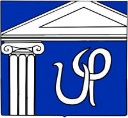 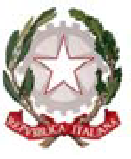 LICEO CLASSICO STATALE “U. FOSCOLO “Via  D. Sacchi, n. 15 - 27100 -  P A V I A  - Tel. 0382 26886 - Fax 0382 33792www.liceofoscolo.it - e-mail: pvpc03000b@istruzione.it -             PEC: pvpc03000b@pec.istruzione.it  C.F. 80003940188  – C.M. PVPC03000BProt. n. 2910/A19						             Pavia,  02 settembre 2014                                                      Ai Sigg. Componenti   del C.I. - Sede  D.S. Prof.  Francesco RubicontoPresidente Sig. Bombelli GiorgioDOCENTI:Prof.ssa Pavesi LauraProf.ssa  De Lucis  GabriellaProf.ssa Scotti PaolaProf. Cristiani MarioProf.ssa Comini ChiaraProf. Roscalla FabioGENITORI:Sig.ra Antonella Magnaghi Profumo Sig. Bombelli GiorgioSTUDENTI:Maschera FedericaPersonale ATA:Sig.ra Negri Monica   (ATA)Oggetto: Convocazione Consiglio d’Istituto.	     Il CONSIGLIO DI ISTITUTO di questo Liceo Classico Statale è convocato perVenerdì 5 settembre alle ore 17.30Per discutere il seguente o.d.g.:Lettura e approvazione del verbale della seduta  precedente;Comunicazioni del Dirigente;Calendario scolastico a.s. 2014/2015;Varie ed eventuali.			                                   Il Presidente del Consiglio D’Istituto		                                                        Sig. Bombelli Giorgio rp